m„Rbkxj evsjv‡`k 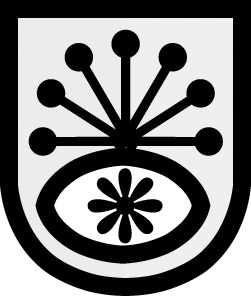 bvU¨Kjv I Pjw”PÎ wefvMevsjv‡`k wkíKjv GKv‡Wwg†m¸bevwMPv, igbv, XvKv|evwkG/bvU¨/770/2014-2015/cvU©-4/						ZvwiL: welq: RvZxq bvU¨kvjvq g~j w_‡qUvi nj e¨env‡ii cÖv_wgK eivÏ|Dchy©³ wel‡q wb¤œewY©Z bvU¨`jmg~‡ni Av‡e`b Ges GKv‡Wwgi RvZxq bvU¨kvjvi `yÕwU nj eivÏ KwgwUi †deªæqvwi-2020 gv‡m g~j w_‡qUvi nj eiv‡Ïi mycvwik cÖ`v‡bi Rb¨ 15. 01. 2020 Zvwi‡L AbywôZ mfvi mycvwik Abymv‡i nj fvov eve` =5,000/-+f¨vU =750/-†gvU fvov eve`=5,750/-(cuvP nvRvi mvZkZ cÂvk) UvKv GKv‡Wwgi A_©, wnmve I cwiKíbv Dcwefv‡M Rgv`vb mv‡c‡¶ `jmg~n‡K bv‡gi cv‡k ewY©Z ZvwiL I wkd‡U ewY©Z Abyôvb/bvUK gÂvq‡bi Rb¨ GKv‡Wwgi RvZxq bvU¨kvjvi g~j w_‡qUvi nj e¨env‡ii cÖv_wgK eivÏ cÖ`vb Kiv n‡jv:D‡jøL¨ †h, `jmg~n‡K nj eiv‡Ïi UvKv Rvbyqvwi gv‡mi 30 Zvwi‡Li g‡a¨ GKv‡Wwgi wnmve kvLvq Rgv w`‡Z n‡e| 30 Rvbyqvwi Gi g‡a¨ UvKv Rgv w`‡Z e¨_© n‡j ¯^qsµxqfv‡e nj eivÏ evwZj n‡e Ges A‡c¶gvY ZvwjKv Abyhvqx avivevwnKfv‡e eivÏ †`qv n‡e| DcwiD³ wbq‡gi e¨Z¨q NUvi Kvi‡Y nj e¨env‡ii †¶‡Î RwUjZv †`Lv w`‡j †m wel‡q bvU¨`j/msMV‡bi †Kvb ai‡bi AvcwË/Awf‡hvM MªnY‡hvM¨ n‡e bv|†gv: e`iæj Avbg f~uBqvcwiPvjK (AwZwi³ mwPe)m„Rbkxj evsjv‡`k bvU¨Kjv I Pjw”PÎ wefvMevsjv‡`k wkíKjv GKv‡Wwg†m¸bevwMPv, igbv, XvKv|evwkG/bvU¨/770/2014-2015/cvU©-4/						ZvwiL: welq:  RvZxq bvU¨kvjvq G·‡cwi‡g›Uvj w_‡qUvi nj e¨env‡ii cÖv_wgK eivÏ|Dchy©³ wel‡q wb¤œewY©Z bvU¨`jmg~‡ni Av‡e`b Ges GKv‡Wwgi RvZxq bvU¨kvjvi `yÕwU nj eivÏ KwgwUi †deªæqvwi-2020 gv‡m G·‡cwi‡g›Uvj w_‡qUvi nj eiv‡Ïi mycvwik cÖ`v‡bi Rb¨ 15. 01. 2020 Zvwi‡L AbywôZ mfvi mycvwik Abymv‡i nj fvov eve` =3,000/-+f¨vU =450/- †gvU fvov eve`=3,450/-(wZb nvRvi PvikZ cÂvk) UvKv GKv‡Wwgi A_©, wnmve I cwiKíbv Dcwefv‡M Rgv`vb mv‡c‡¶ `jmg~n‡K bv‡gi cv‡k ewY©Z ZvwiL I wkd&‡U ewY©Z bvUK/Abyôvb gÂvq‡bi Rb¨ GKv‡Wwgi RvZxq bvU¨kvjvi G·‡cwi‡g›Uvj w_‡qUvi nj e¨env‡ii cÖv_wgK eivÏ cÖ`vb Kiv n‡jv:D‡jøL¨ †h, `jmg~n‡K nj eiv‡Ïi UvKv Rvbyqvwi gv‡mi 30 Zvwi‡Li g‡a¨ GKv‡Wwgi wnmve kvLvq Rgv w`‡Z n‡e| 30 Rvbyqvwi Gi g‡a¨ UvKv Rgv w`‡Z e¨_© n‡j ¯^qsµxqfv‡e nj eivÏ evwZj n‡e Ges A‡c¶gvY ZvwjKv Abyhvqx avivevwnKfv‡e eivÏ †`qv n‡e| DcwiD³ wbq‡gi e¨Z¨q NUvi Kvi‡Y nj e¨env‡ii †¶‡Î RwUjZv †`Lv w`‡j †m wel‡q bvU¨`j/msMV‡bi †Kvb ai‡bi AvcwË/Awf‡hvM MªnY‡hvM¨ n‡e bv|†gv: e`iæj Avbg f~uBqvcwiPvjK (AwZwi³ mwPe)m„Rbkxj evsjv‡`k bvU¨Kjv I Pjw”PÎ wefvMevsjv‡`k wkíKjv GKv‡Wwg†m¸bevwMPv, igbv, XvKv|evwkG/bvU¨/985/2012-2013/								ZvwiL: welq: RvZxq bvU¨kvjvq ÷zwWI w_‡qUvi nj e¨env‡ii cÖv_wgK eivÏ|Dchy©³ wel‡q wb¤œewY©Z bvU¨`jmg~‡ni Av‡e`b Ges GKv‡Wwgi RvZxq bvU¨kvjvi `yÕwU nj eivÏ KwgwUi †deªæqvwi-2020 gv‡m ÷zwWI w_‡qUvi nj eiv‡Ïi mycvwik cÖ`v‡bi Rb¨ 16 Rvbyqvwi-2020 Zvwi‡L AbywôZ mfvi mycvwik Abymv‡i nj fvov eve` =2,000/-+f¨vU =300/-†gvU fvov eve` =2,300/-(`yB nvRvi wZbkZ) UvKv GKv‡Wwgi A_©, wnmve I cwiKíbv Dcwefv‡M Rgv`vb mv‡c‡¶ `jmg~n‡K bv‡gi cv‡k ewY©Z ZvwiL I wkd&‡U ewY©Z bvUK/Abyôvb gÂvq‡bi Rb¨ GKv‡Wwgi RvZxq bvU¨kvjvi ÷zwWI w_‡qUvi nj e¨env‡ii cÖv_wgK eivÏ cÖ`vb Kiv n‡jv:D‡jøL¨ †h, `jmg~n‡K nj eiv‡Ïi UvKv Rvbyqvwi gv‡mi 30 Zvwi‡Li g‡a¨ GKv‡Wwgi wnmve kvLvq Rgv w`‡Z n‡e| 30 Rvbyqvwi Gi g‡a¨ UvKv Rgv w`‡Z e¨_© n‡j ¯^qsµxqfv‡e nj eivÏ evwZj n‡e Ges A‡c¶gvY ZvwjKv Abyhvqx avivevwnKfv‡e eivÏ †`qv n‡e| DcwiD³ wbq‡gi e¨Z¨q NUvi Kvi‡Y nj e¨env‡ii †¶‡Î RwUjZv †`Lv w`‡j †m wel‡q bvU¨`j/msMV‡bi †Kvb ai‡bi AvcwË/Awf‡hvM MªnY‡hvM¨ n‡e bv|†gv: e`iæj Avbg f~uBqvcwiPvjK (AwZwi³ mwPe)gÂvqb ZvwiLevi`‡ji bvgbvUKbvUKbvUK01-02-2020-20kwbevi wmwU K‡c©v‡ikb wbevP©b Dcj‡ÿ eÜeÜeÜ02-02-2020iweevi e¸ov w_‡qUvi †`ªŠn RvZxq bv‡U¨vrme 2020RvZxq bv‡U¨vrme 202003-02-2020 †mvgevignvKvj bvU¨ m¤úª`vq kÖveY Uª¨v‡RwWRvZxq bv‡U¨vrme 2020RvZxq bv‡U¨vrme 202004-02-2020g½jevi cÖv½‡Y‡gvi bvU¨`j Kb‡WgÛ †mj  RvZxq bv‡U¨vrme 2020RvZxq bv‡U¨vrme 202005-02-2020eyaevi XvKv w_‡qUvi wbg¾b RvZxq bv‡U¨vrme 2020RvZxq bv‡U¨vrme 202006-02-2020e„n¯úwZevi †`k bvUK Rjevmi RvZxq bv‡U¨vrme 2020RvZxq bv‡U¨vrme 202007-02-2020ïµevi †jvK bvU¨`j Avgiv wZbRbRvZxq bv‡U¨vrme 2020RvZxq bv‡U¨vrme 202008-02-2020kwbevi Rvcvb `~Zvevm 09-02-2020iweevi w_‡qUvi (AvivgvevM)†`ªŠc`x ci¤úiv †`ªŠc`x ci¤úiv †`ªŠc`x ci¤úiv 10-02-2020 †mvgeviZxi›`vR bvU¨`j i³FYi³FYi³FY11-02-2020g½jevi XvKv c`vwZK Uªvqvj Ae m~h©‡mbUªvqvj Ae m~h©‡mbUªvqvj Ae m~h©‡mb12-02-2020eyaevi w_‡qUvi A½b gybxi †PŠayix gybxi †PŠayix gybxi †PŠayix 13-02-2020e„n¯úwZevi c`vwZK bvU¨ msm` (wUGmwm)g¨vK‡e_ g¨vK‡e_ g¨vK‡e_ 14-02-2020ïµevi evsjv‡`k wkíKjv GKv‡Wwg n¨vg‡jU n¨vg‡jU n¨vg‡jU 15-02-2020kwbevi Gw_K PwÛ`vm PwÛ`vm PwÛ`vm 16-02-2020iweevi Uz‡M`vi DB K¨vb cv‡cU w_‡qUvi Ôgyw³ Av‡jvq Av‡jvqÕcv‡cU w_‡qUvi Ôgyw³ Av‡jvq Av‡jvqÕcv‡cU w_‡qUvi Ôgyw³ Av‡jvq Av‡jvqÕ17-02-2020 †mvgeviˆgÎx w_‡qUvi eY©‡Pviv eY©‡Pviv eY©‡Pviv 18-02-2020g½jevi MÖwš’K bvU¨‡Mvôx wMiwMwU wMiwMwU wMiwMwU 19-02-2020eyaevi evsjv‡`k wkíKjv GKv‡WwgcÖwZôvevwl©Kx D`&hvcb cÖwZôvevwl©Kx D`&hvcb cÖwZôvevwl©Kx D`&hvcb 20-02-2020e„n¯úwZevi bv›`wbK bvU¨ m¤úª`vq wK¬I‡cUªv  wK¬I‡cUªv  21-02-2020ïµevi w_‡qUvi cv‡qi AvIqvR cvIqv hvq cv‡qi AvIqvR cvIqv hvq RvZxq bvU¨ Drme 202022-02-2020kwbevi DËivwaKvi bvU¨`j, PÆMÖvg dzj Kzgvix dzj Kzgvix RvZxq bvU¨ Drme 202023-02-2020iweevi bvMwiK bvU¨v½b evsjv‡`k AvKv‡m dzB‡U‡Q dzj-†j‡Uv KvnbAvKv‡m dzB‡U‡Q dzj-†j‡Uv KvnbRvZxq bvU¨ Drme 202024-02-2020 †mvgevibvU¨‡K›`ª wKsKZ©e¨ wKsKZ©e¨ RvZxq bvU¨ Drme 202025-02-2020g½jevi weeZ©b h‡kvi gvZweªs gvZweªs RvZxq bvU¨ Drme 202026-02-2020eyaevi cÖvP¨bvU†Lvqvebvgv †Lvqvebvgv RvZxq bvU¨ Drme 202027-02-2020e„n¯úwZevi Rxeb ms‡KZ, nweMÄ wefvRb wefvRb RvZxq bvU¨ Drme 202028-02-2020ïµevi AviY¨K bvU¨`j bvU¨e¨w³Z¡ gvgybyi ikx` Gi Rb¥w`b D`&hvcb Dcj‡ÿ bvU¨ Drme bvU¨e¨w³Z¡ gvgybyi ikx` Gi Rb¥w`b D`&hvcb Dcj‡ÿ bvU¨ Drme bvU¨e¨w³Z¡ gvgybyi ikx` Gi Rb¥w`b D`&hvcb Dcj‡ÿ bvU¨ Drme 29-02-2020kwbevi AviY¨K bvU¨`j bvU¨e¨w³Z¡ gvgybyi ikx` Gi Rb¥w`b D`&hvcb Dcj‡ÿ bvU¨ Drme bvU¨e¨w³Z¡ gvgybyi ikx` Gi Rb¥w`b D`&hvcb Dcj‡ÿ bvU¨ Drme bvU¨e¨w³Z¡ gvgybyi ikx` Gi Rb¥w`b D`&hvcb Dcj‡ÿ bvU¨ Drme gÂvqb ZvwiLevi`‡ji bvgbvUKbvUKbvUK01-02-2020-20kwbevi wmwU K‡c©v‡ikb wbevP©b Dcj‡ÿ eÜeÜeÜ02-02-2020iweevi eûePb Awb‡KZ mÜ¨v RvZxq bv‡U¨vrme 2020RvZxq bv‡U¨vrme 202003-02-2020 †mvgeviD`xPx bvUK wefvM 42 Gi wecøe RvZxq bv‡U¨vrme 2020RvZxq bv‡U¨vrme 202004-02-2020g½jevi †fvjv w_‡qUvi MÖwš’KMb K‡n RvZxq bv‡U¨vrme 2020RvZxq bv‡U¨vrme 202005-02-2020eyaevi eûiƒcx bvU¨ms¯’v, gqgbwmsn  gûqv RvZxq bv‡U¨vrme 2020RvZxq bv‡U¨vrme 202006-02-2020e„n¯úwZevi kãvejx MÖæc w_‡qUvi, ewikvj ˆekvwLbx  RvZxq bv‡U¨vrme 2020RvZxq bv‡U¨vrme 202007-02-2020ïµevi Awi›`g bvU¨ m¤úª`vq, PÆMÖvg Kwe RvZxq bv‡U¨vrme 2020RvZxq bv‡U¨vrme 202008-02-2020kwbevi Zxh©K bvU¨`j, PÆMÖvg Zi½ f½ RvZxq bv‡U¨vrme 2020RvZxq bv‡U¨vrme 202009-02-2020iweevi msjvc MÖæc w_‡qUvi †eva †eva †eva 10-02-2020 †mvgeviXvKv w_‡qUvi gÂ ewncxi ewncxi ewncxi 11-02-2020g½jevi bvU¨Pµ GKv GK bvix GKv GK bvix GKv GK bvix 12-02-2020eyaevi XvKv w_‡qUvi wbg¾b wbg¾b wbg¾b 13-02-2020e„n¯úwZevi bvU¨‡K›`ª wKsKZ©e¨ (KvwiMix)wKsKZ©e¨ (KvwiMix)wKsKZ©e¨ (KvwiMix)14-02-2020ïµevi bvU¨‡K›`ª wKsKZ©e¨ (D‡Øvabx)wKsKZ©e¨ (D‡Øvabx)wKsKZ©e¨ (D‡Øvabx)15-02-2020kwbevi w_‡qUvi AvU© BDwbU†KvU© gvk©vj †KvU© gvk©vj †KvU© gvk©vj 16-02-2020iweevi bvU¨aviQvMZË¡QvMZË¡QvMZË¡17-02-2020 †mvgeviw_‡qUvi ¯‹zj ZvZz©d ZvZz©d ZvZz©d 18-02-2020g½jevi k~‡b¨qv gvbyl gvbyl gvbyl 19-02-2020eyaevi XvKv bv›`wbK MÖnYKvjMÖnYKvjMÖnYKvj20-02-2020e„n¯úwZevi gwbcyix w_‡qUvi K‡n wei½bv K‡n wei½bv 21-02-2020ïµevi w`bvRcyi bvU¨ mwgwZ KbK m‡ivwRbx  KbK m‡ivwRbx  RvZxq bv‡U¨vrme 202022-02-2020kwbevi w_‡qUvi mv‡K©j, gywÝMÄ bKkx Kuv_vi gvV bKkx Kuv_vi gvV RvZxq bv‡U¨vrme 202023-02-2020iweevi †jvK bvU¨`j (ebvbx)wVKvbv wVKvbv RvZxq bv‡U¨vrme 202024-02-2020 †mvgevic`vwZK bvU¨ msm` evsjv‡`k †m †m RvZxq bv‡U¨vrme 202025-02-2020g½jevi BDwbfv‡m©j w_‡qUvi †ibyjZv †ibyjZv RvZxq bv‡U¨vrme 202026-02-2020eyaevi †jvK bvU¨‡Mvôx AÜKv‡ii wb‡P m~h© AÜKv‡ii wb‡P m~h© RvZxq bv‡U¨vrme 202027-02-2020e„n¯úwZevi myePb bvU¨ msm` gnvR‡bi bvI gnvR‡bi bvI RvZxq bv‡U¨vrme 202028-02-2020ïµevi AviY¨K bvU¨`j bvU¨e¨w³Z¡ gvgybyi ikx` Gi Rb¥w`b D`&hvcb Dcj‡ÿ bvU¨ DrmebvU¨e¨w³Z¡ gvgybyi ikx` Gi Rb¥w`b D`&hvcb Dcj‡ÿ bvU¨ DrmebvU¨e¨w³Z¡ gvgybyi ikx` Gi Rb¥w`b D`&hvcb Dcj‡ÿ bvU¨ Drme29-02-2020kwbevi AviY¨K bvU¨`j bvU¨e¨w³Z¡ gvgybyi ikx` Gi Rb¥w`b D`&hvcb Dcj‡ÿ bvU¨ DrmebvU¨e¨w³Z¡ gvgybyi ikx` Gi Rb¥w`b D`&hvcb Dcj‡ÿ bvU¨ DrmebvU¨e¨w³Z¡ gvgybyi ikx` Gi Rb¥w`b D`&hvcb Dcj‡ÿ bvU¨ DrmegÂvqb ZvwiLevi`‡ji bvgbvUK01-02-2020-20kwbevi cvjvKvi DRv‡b g„Zz¨ 02-02-2020iweevi c`vwZK bvU¨ msm` (wUGmwm)MnbhvÎv 03-02-2020 †mvgeviw_‡qUvi (AvivgevM)wbLvB 04-02-2020g½jevi Gw_K nuvwo dvwU‡e 05-02-2020eyaevi †g‡Vvc_ w_‡qUvi AZ:ci gv‡av 06-02-2020e„n¯úwZevi g¨vW †_Uvi bwÏD bwZg 07-02-2020ïµevi Aby¯^i Aby×viYxq 08-02-2020kwbevi bvU¨g †icvU©ix wWqvi jvqvi 09-02-2020iweevi 10-02-2020 †mvgevibebvU †fjwK 11-02-2020g½jevi ¯^cœ`j wPÎv½`v 12-02-2020eyaevi †÷BR Iqvb `¨ AW Kvcj 13-02-2020e„n¯úwZevi evwZNi wngyÕi KwíZ Wv‡qwi14-02-2020ïµevi Zxi›`vR bvU¨`j ZvgwmK 15-02-2020kwbevi w_‡qUvi gyw³16-02-2020iweevi e bvUzqv wbwkKve¨ 17-02-2020 †mvgeviXvKv bv›`wbK MÖnYKvj 18-02-2020g½jevi nVvr bvU¨ m¤úª`vq mO-hvÎv19-02-2020eyaevi bvU¨aviv Pvwj© 20-02-2020e„n¯úwZevi Avc‡÷R ivZ fÕ‡i e„wó 21-02-2020ïµevi i½bv bvU¨‡Mvôx Kv‡ji mvÿx 22-02-2020kwbevi w_‡qUvi 52Kvwj`vm 23-02-2020iweevi bvUb›`b bvix I ivÿmx 24-02-2020 †mvgevimgZU bvU¨`j DRvb fvBUvj KBY¨v 25-02-2020g½jevi Drm bvU¨`j eY©gvjvi wgwQj 26-02-2020eyaevi eûePb w_‡qUvi Avi ÿgv bvB27-02-2020e„n¯úwZevi XvKv †gŠwjK bvU¨`j †`k Avgvi gvwU Avgvi 28-02-2020ïµevi ms¯‹vi bvU¨`j f~j ¯^M©, gnvcZ½ 29-02-2020kwbevi †¯úm GÛ G¨vKwUs wimvP© †m›Uvi `yB AvMš‘K ebvg Kiex dzj 